                                 Bestuursvergadering TTC De Pinte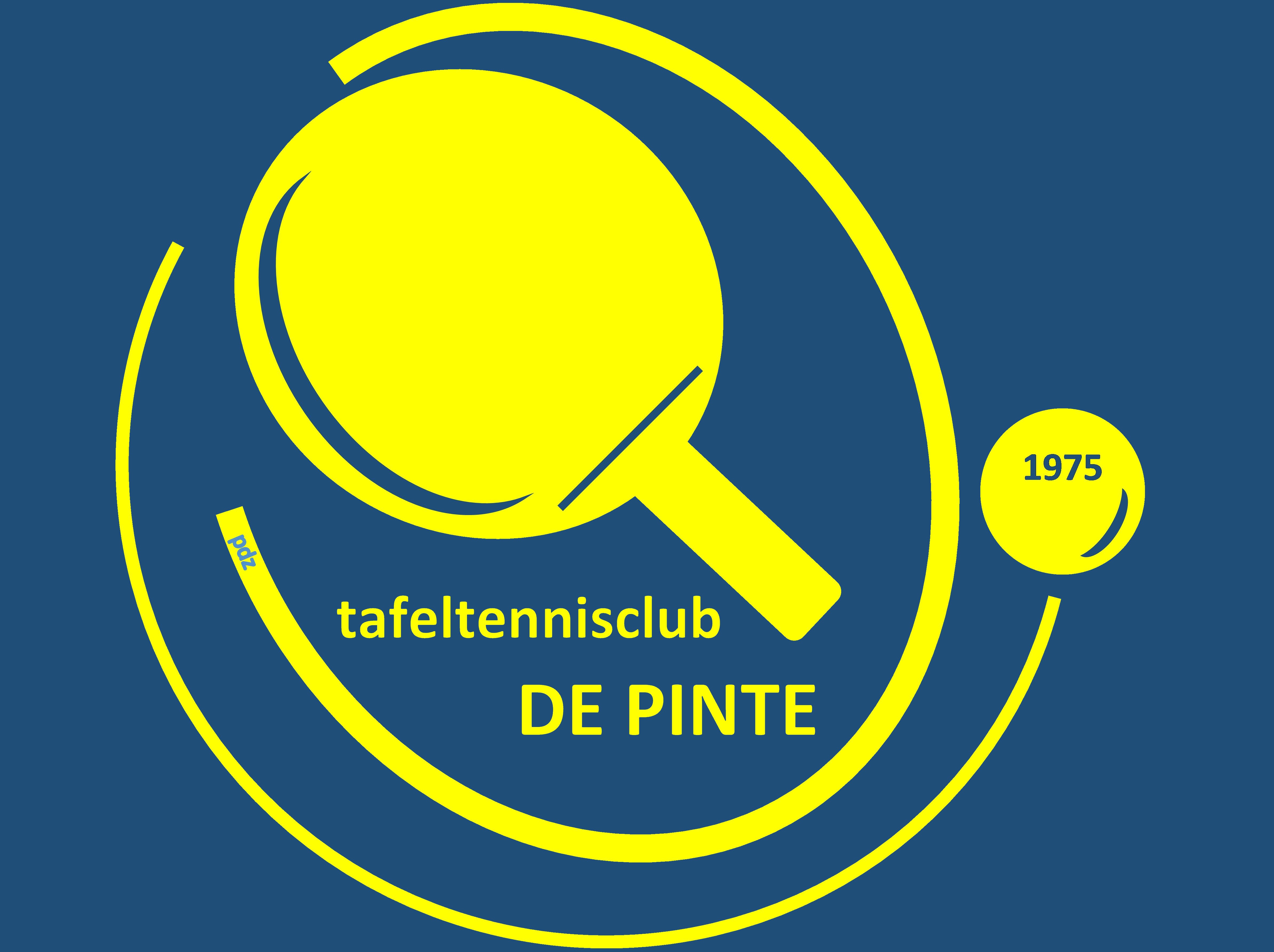 1. Te onthoudenVolgorde verkoop tafels:  We hebben geen tafel meer. Volgorde kandidaten: Jan, Steven.Robot met doos 50 balletjes in leen (Momenteel uitgeleend aan Pieter-Jan en kinderen.Pingflash voor elke manche Keizertornooi + voorlopige ranking steeds meegeven. Geïnteresseerde speler die enkel op zaterdag wil komen. Hier maken we geen onderscheid hoe vaak ze willen trainen of niet. Tarieven na nieuwjaar: 70 competitie, 50 jeugd & recreanten. Sociaal tarief: 30 euro na persoonlijk gesprek over motivatie.Geen verhuur tafels voor buiten gebruik OCPCompetitieballen :  switch naar oranje ballen herbekijken eind seizoen als witte trainingsballen op zijn. Pingpong Blije school: 1u te weinig, minimaal sessie van 2u voorzien. Flyers voorzien!We nodigen mensen van Sepak Takraw uit voor ons eetfestijn, Felix stuurt datum doorRecreant-reserves krijgen één competitie-truitje (Luc, Ria, …)Benny maakt een voorstel voor documentje met vaste agenda + to-do’s + checklist zaal/verzekeringenBij afsluiten heenronde is geen sportief verslagje opgesteld geweest door de CAP’s. StevenZaterdagmatchen in combinatie met vakanties in oog houden voor kalendervergadering. Roland.We organiseren wijnproeverij begin 2021.2. Overlopen verslag vorige vergaderingRobot: in Coronatijd stellen we ook onze nieuwe robot te leenOude robot: nog bij Pieter-JanOok meest recente robot kan worden uitgeleend. Benny spreekt hierover af met Bob om die te kunnen ophalenPingflash: uitlenen robot kenbaar maken. JanLidmaatschappen na nieuwjaar:Kevin De Jans heeft betaald net voor stopzetting trainingen. Johan contacteert hem voor terugstorten lidgeldenAndere leden hadden nog niet betaaldSteven stuurt herinnering voor verslagje caps einde seizoenSubsidie gemeente wordt normaalgezien goedgekeurd in volgende zitting schepencollege.Tornooi -12-jarigen was heel positief. Volgend jaar deelname opnieuw overwegen, maar voorstel om leeftijdsgrens wat op te trekken. -14-jarigen of starterscompetitie? Papa Pieter-Jan heeft misschien ook interesse voor zijn kindjes.Aandacht voor ballenverbruik tijdens de training. Bram en Mario worden hierover aangesproken. Benny.We laten nieuwe pingpongtafel leveren tweede helft augustus bij voorkeur op een dinsdag.3.  KK’s en algemene vergaderingVoorstel om KK enkel te organiseren op laatste vrijdag voor nieuwe competitieRoland vraagt hierover zaal aan.Algemene vergadering via digitale weg. Oorspronkelijk voorzien op vrijdag 8 mei. We stellen voor de verplaatsen naar vrijdag 24 april. Pingflash te sturen met vraag om te antwoorden indien deelname (link volgt later) + vragen naar kandidaten bestuur. Ook eventueel nieuwe datum clubfeest en aankondiging KK enkel laatste vrijdag voor competitie. Jan.4. ClubfeestWe stellen clubfeest in combinatie met eendags fietstochtDatum: voorkeur voor zaterdag 19 septemberRoland vraagt beschikbaarheid zaal naWe gaan dus voor een feestweekend met vrijdagavond competitie, zaterdag fietstocht en clubfeest en zondag garagetornooi5. Infobrochure gemeenteEr wordt gevraagd die te updatenEnige punt dat aan te passen is: volwassenentraining op dinsdag ook vanaf 19u (ipv 20u30).Roland geeft door.5.  Mail VTTL database trainersVoor onze club dienen enkel Mario en Bram in de lijst te worden opgenomenRoland kijkt na en  vult lijst aan waar nodig6. Algemene vergadering PCGaat voorlopig door op donderdag 14 mei in ZeleRoland en Felix gaan (als de vergadering doorgaat)7. BegrotingMeeste kosten en  opbrengsten zoals voorzienOpbrengsten quiz vallen iets lager uitKosten bonnetjes, zaalhuur, trainers, … vallen dan weer gunstiger uitBegroting volgend jaar komt op een klein verlies uit8. VariaGeen nieuws meer over spandoek van BramVolgende vergadering op donderdag 7 mei om 20u15u bij DavidDatum03/04/2020PlaatsSkypeAanwezigBenny, Roland, Jan, Rudy, Steven, Johan, Bart en FelixVerontschuldigdDavidNotulistJan